§506-A.  Harassment1.   A person is guilty of harassment if, without reasonable cause:A.  The person engages in any course of conduct with the intent to harass, torment or threaten another person:(1)  After having been notified, in writing or otherwise, not to engage in such conduct by:(a)  Any sheriff, deputy sheriff, constable, police officer or justice of the peace.  The notification not to engage in such conduct expires one year from the date of issuance; or(b)  A court in a protective order issued under Title 5, section 4654 or 4655 or Title 19‑A, former section 4006 or 4007 or Title 19‑A, section 4108 or 4110;(2)  If the person is an adult in the custody or under the supervision of the Department of Corrections, after having been forbidden to engage in such conduct by the Commissioner of Corrections, the chief administrative officer of the facility, the correctional administrator for the region or their designees; or(3)  After having been notified, in writing or otherwise, while the person was a member of the National Guard, not to engage in such conduct by a commanding officer.  A person violates this subparagraph regardless of whether the person is a member of the National Guard when the person engages in the conduct and regardless of where the conduct occurs.  The notification not to engage in such conduct expires one year from the date of issuance.Violation of this paragraph is a Class E crime; or  [PL 2021, c. 634, Pt. B, §§2-4 (AMD); PL 2021, c. 647, Pt. B, §31 (AMD); PL 2021, c. 647, Pt. B, §65 (AFF).]B.  The person violates paragraph A and, at the time of the harassment, the person has 2 or more prior Maine convictions under this section in which the victim was the same person or a member of that victim's immediate family or for engaging in substantially similar conduct to that contained in this paragraph in another jurisdiction.  Section 9‑A governs the use of prior convictions when determining a sentence.  Violation of this paragraph is a Class C crime.  [PL 2007, c. 476, §23 (AMD).][PL 2021, c. 634, Pt. B, §§2-4 (AMD); PL 2021, c. 647, Pt. B, §31 (AMD); PL 2021, c. 647, Pt. B, §65 (AFF).]2.  [PL 2001, c. 383, §67 (RP); PL 2001, c. 383, §156 (AFF).]3.   For the purposes of this section, "immediate family" means spouse, parent, child, sibling, stepchild and stepparent, "National Guard" has the same meaning as in Title 37‑B, section 102, subsection 1 and "commanding officer" has the same meaning as in Title 37‑B, section 402, subsection 4.[PL 2021, c. 634, Pt. B, §5 (AMD).]SECTION HISTORYPL 1975, c. 740, §67 (NEW). PL 1981, c. 456, §A59 (AMD). PL 1987, c. 736, §36 (AMD). PL 1991, c. 566, §§2,3 (AMD). PL 1993, c. 475, §§4,5 (AMD). PL 1995, c. 694, §D24 (AMD). PL 1995, c. 694, §E2 (AFF). PL 1997, c. 267, §§1,2 (AMD). PL 1997, c. 267, §3 (AFF). PL 2001, c. 383, §§66,67 (AMD). PL 2001, c. 383, §156 (AFF). PL 2007, c. 476, §23 (AMD). PL 2009, c. 246, §1 (AMD). PL 2021, c. 634, Pt. B, §§2-5 (AMD). PL 2021, c. 647, Pt. B, §31 (AMD). PL 2021, c. 647, Pt. B, §65 (AFF). The State of Maine claims a copyright in its codified statutes. If you intend to republish this material, we require that you include the following disclaimer in your publication:All copyrights and other rights to statutory text are reserved by the State of Maine. The text included in this publication reflects changes made through the First Regular and First Special Session of the 131st Maine Legislature and is current through November 1. 2023
                    . The text is subject to change without notice. It is a version that has not been officially certified by the Secretary of State. Refer to the Maine Revised Statutes Annotated and supplements for certified text.
                The Office of the Revisor of Statutes also requests that you send us one copy of any statutory publication you may produce. Our goal is not to restrict publishing activity, but to keep track of who is publishing what, to identify any needless duplication and to preserve the State's copyright rights.PLEASE NOTE: The Revisor's Office cannot perform research for or provide legal advice or interpretation of Maine law to the public. If you need legal assistance, please contact a qualified attorney.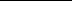 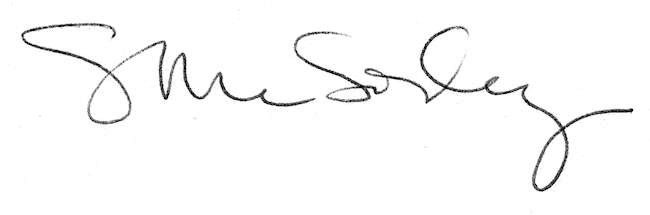 